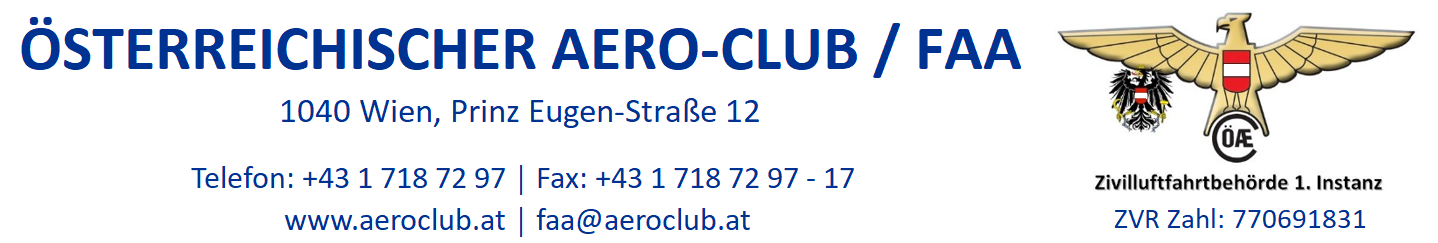 Antrag auf Ausstellung eines Lärmzeugnissesgemäß ZLZV 2005Halter:OE – 6     Hängegleiter / Paragleiter:Antriebseinheit:Motor:	Propeller:Bemerkungen:Dem Antrag sind beizulegen:	1.  LärmgutachtenGebühren:	1x TP19 der Gebührenordnung des ÖAeC/FAA idgF. (Link zur Gebührenordnung) 	zzgl. € 14,30 feste Stempelgebühr + PortoInformation:	Die gemäß Gebührengesetz und Gebührenordnung des Österreichischen Aero-Clubs vorgeschriebenen Beträge werden nachträglich in Rechnung gestellt.NameVornameAnschriftAnschriftAnschriftStaat, Postleitzahl, Ort, Straße, HausnummerStaat, Postleitzahl, Ort, Straße, HausnummerStaat, Postleitzahl, Ort, Straße, HausnummerStaat, Postleitzahl, Ort, Straße, HausnummerEmailEmailTelefon(untertags)Telefon(untertags)Hersteller        Hersteller        Herstellerbezeichnung        Herstellerbezeichnung        Seriennummer        Höchstzulässige Startmasse                            [kg]Hersteller:      Hersteller:      Herstellerbezeichnung         Seriennummer        Hersteller :Hersteller : Type :Type : Ort/DatumUnterschrift des Antragstellers